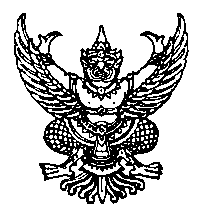 ประกาศมหาวิทยาลัยธรรมศาสตร์เรื่อง อำนาจหน้าที่และการแบ่งหน่วยงานภายในสำนักงานเลขานุการคณะรัฐศาสตร์ พ.ศ. ๒๕๕๙-----------------------------โดยที่เป็นการสมควรกำหนดอำนาจหน้าที่และการแบ่งหน่วยงานภายในสำนักงานเลขานุการคณะรัฐศาสตร์อาศัยอำนาจตามความในมาตรา ๓๙ แห่งพระราชบัญญัติมหาวิทยาลัยธรรมศาสตร์ พ.ศ. ๒๕๕๘ ประกอบข้อ ๑๔ ของข้อบังคับมหาวิทยาลัยธรรมศาสตร์ว่าด้วยการจัดตั้งและการแบ่งส่วนงานของมหาวิทยาลัยธรรมศาสตร์ พ.ศ. ๒๕๕๙ อธิการบดีโดยความเห็นชอบของสภามหาวิทยาลัยธรรมศาสตร์ในคราว
การประชุมครั้งที่ ๙/๒๕๕๙ เมื่อวันที่ ๑๙ กันยายน ๒๕๕๙ จึงออกประกาศดังต่อไปนี้ข้อ ๑. ประกาศนี้เรียกว่า “ประกาศมหาวิทยาลัยธรรมศาสตร์ เรื่อง อำนาจหน้าที่และการแบ่งหน่วยงานภายในสำนักงานเลขานุการคณะรัฐศาสตร์ พ.ศ. ๒๕๕๙”ข้อ ๒. สำนักงานเลขานุการคณะรัฐศาสตร์ แบ่งหน่วยงานเป็น ๔ งาน ดังนี้(๑) งานยุทธศาสตร์และการบริหาร(๒) งานวิชาการและความร่วมมือระหว่างประเทศ(๓) งานบริการวิชาการและสื่อสารองค์กร(๔) งานวิจัยและเทคโนโลยีข้อ ๓. งานยุทธศาสตร์และการบริหาร มีอำนาจหน้าที่ดำเนินการด้านบริหารและธุรการ 
ด้านนโยบายและแผน และด้านการเงิน บัญชี และพัสดุ โดยรับผิดชอบเกี่ยวกับการสนับสนุนงานบริหารงานบุคคลทั้งหมดและงานด้านการให้บริการแก่บุคลากรภายในคณะ ดำเนินการด้านงานเอกสารและงานระเบียบสารบรรณ การประชาสัมพันธ์ข่าวสารภายในคณะ บริหารจัดการการใช้อาคารสถานที่และยานพาหนะ การรักษาความปลอดภัย ศึกษา วิเคราะห์ รวบรวมและจัดทำงบประมาณและแผนงานประเภทต่าง ๆ ติดตามและประเมินผลการปฏิบัติราชการตามคำรับรองการปฏิบัติราชการ ควบคุม ดูแลและรับผิดชอบงานการเงินและบัญชี ดำเนินการ
และตรวจสอบการเบิกจ่ายงบประมาณประเภทต่าง ๆ จัดทำบัญชีและทะเบียนที่เกี่ยวข้องทุกประเภท ดำเนินการจัดซื้อจัดจ้าง การเบิกจ่าย ดูแลซ่อมแซมวัสดุครุภัณฑ์ และปฏิบัติหน้าที่อื่นตามที่ได้รับมอบหมายข้อ ๔. งานวิชาการและความร่วมมือระหว่างประเทศ มีอำนาจหน้าที่ดำเนินการด้านบริการการศึกษา ด้านกิจกรรมนักศึกษา ด้านวิเทศสัมพันธ์ และด้านพัฒนาคุณภาพการศึกษา โดยรับผิดชอบดูแลครอบคลุมด้านการจัดการเรียนการสอนทั้งในระดับปริญญาตรีและระดับบัณฑิตศึกษา งานกิจกรรมนักศึกษาและการส่งเสริมอาชีพของนักศึกษา ดำเนินงานเกี่ยวกับทุนการศึกษา การให้คำปรึกษาแก่นักศึกษา งานด้านศิษย์เก่าสัมพันธ์ ประสานงานและดำเนินการจัดทำความร่วมมือในด้านต่าง ๆ กับองค์กรทั้งภายในและต่างประเทศดำเนินงานด้านการประกันคุณภาพการศึกษาและประสานงานกับหน่วยงานที่เกี่ยวข้อง ตรวจสอบ ติดตาม 
และจัดทำฐานข้อมูลผลการดำเนินงานการประกันคุณภาพการศึกษา และปฏิบัติหน้าที่อื่นตามที่ได้รับมอบหมายข้อ ๕. งานบริการวิชาการและสื่อสารองค์กร มีอำนาจหน้าที่ดำเนินการด้านบริการวิชาการ
และด้านสื่อสารองค์กร โดยรับผิดชอบการให้บริการแก่สังคมและบุคคลทั่วไป การจัดอบรม สัมมนา การจัดประชุมเชิงปฏิบัติการ การจัดอภิปรายในหัวข้อที่เป็นที่สนใจของสังคม การจัดหาแหล่งทุนเพื่อสนับสนุนการตีพิมพ์ตำราหนังสือ และบทความวิชาการ การจัดทำวารสารของคณะ การจัดทำสื่อประชาสัมพันธ์ การรวบรวมข้อมูลข่าวสาร การเขียนข่าวประชาสัมพันธ์ การติดต่อประสานงานกับสื่อมวลชนหรือบุคคลภายนอก งานส่งเสริมศิลปวัฒนธรรมและปฏิบัติหน้าที่อื่นตามที่ได้รับมอบหมายข้อ ๖. งานวิจัยและเทคโนโลยี มีอำนาจหน้าที่ดำเนินการด้านวิจัยและด้านเทคโนโลยี โดยรับผิดชอบการบริหารงานวิจัยของคณะ ประสานงานและแสวงหาแหล่งทุนเพื่อสนับสนุนการวิจัยแก่อาจารย์ นักวิจัย และเจ้าหน้าที่ของคณะ ดำเนินการพัฒนาและส่งเสริมเพื่อเพิ่มศักยภาพในการวิจัยของบุคลากร เผยแพร่ข้อมูลข่าวสารผลงานวิจัย การตีพิมพ์ผลงานวิจัย ดูแลรับผิดชอบระบบเครือข่าย การจัดการฐานข้อมูล ดูแล
และให้บริการด้านโสตทัศนูปกรณ์ วางแผนและพัฒนาระบบเทคโนโลยีสารสนเทศ จัดทำและดูแลเว็บไซต์ของคณะ ดูแลและพัฒนาการออกเลขหนังสือราชการออนไลน์ การจองห้องเรียนผ่านระบบคอมพิวเตอร์ และปฏิบัติหน้าที่อื่นตามที่ได้รับมอบหมายทั้งนี้ ตั้งแต่บัดนี้เป็นต้นไป			                	 ประกาศ  ณ  วันที่  ๒๙  กันยายน   พ.ศ. ๒๕๕๙					         (ศาสตราจารย์ ดร.สมคิด เลิศไพฑูรย์)					          อธิการบดีมหาวิทยาลัยธรรมศาสตร์